FICHE DE REVU DE PROJET N°…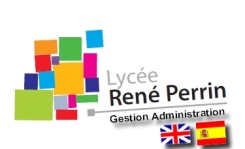 INTITULE DU PROJET : 	INDIQUER LE NOM DU PROJET			LOGO PROJET : LOGODATE DE LA CONCERTATION : DATE DE LA REVU DE PROJETCLASSE : INDIQUER LE NIVEAU DE CLASSE MEMBRES DU PROJET [FONCTION] :- NOM PRENOM	[ FONCTION DANS LE PROJET (RESPONSABLE, SECRETAIRE,…) ]- - ETAPE DU PROJET SELON PLANNING ETABLI :INDIQUER OU SE SITUE LE PROJET DANS SA CHRONOLOGIEBILAN :TACHES DEJA REALISEES :INDIQUER LES TACHES ET/OU LES ETAPES DEJA REALISEESTACHES RESTANTS A ACCOMPLIR :INDIQUER LES TACHES ET/OU LES ETAPES RESTANTES A ACCOMPLIRDIFFICULTES RENCONTREES :INDIQUER ICI LES PROBLEMES, ERREURS, DIFFICULTES RENCONTREESSOLUTIONS PROPOSEES :INDIQUER ICI LES SOLUTIONS OU LES PALIATIFS MIS EN ŒUVRE POUR CORRIGER LES ERREURS RENCONTREESPROCHAINES ETAPES DU PROJET :INDIQUER ICI LES PROCHAINES ETAPES DU PROJETPARTIE RESERVEE PROFESSEURSOBSERVATIONS GENERALES :----POINTS POSITIFS :----PISTES D’AMELIORATIONS :----DATE DE LA PROCHAINE CONCERTATION :